Září ve školní družině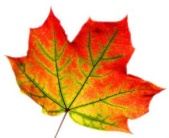 Seznamovací hry, pravidla ŠD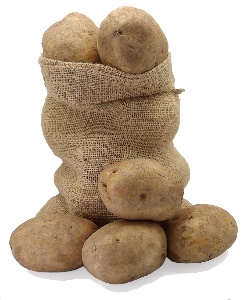 Bramboriáda Výtvarná dílna na téma Zvířata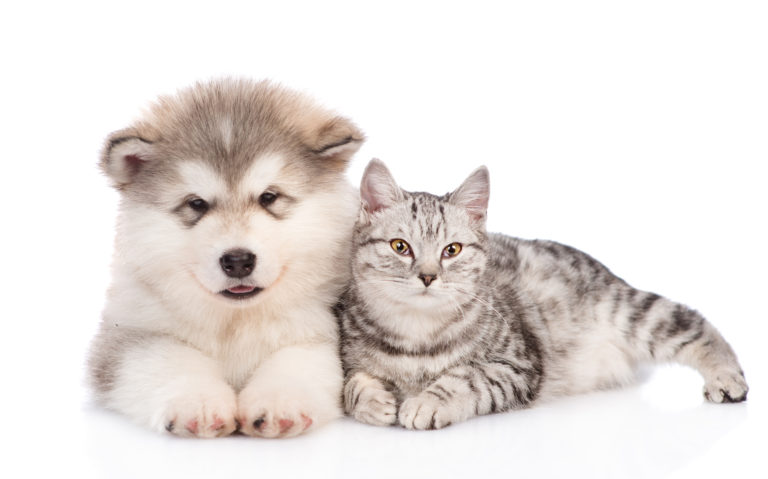 Plnění celoroční hry Máme rádi zvířata, společná četba, vycházky do přírody, pohybové hry, počítačové hrátky